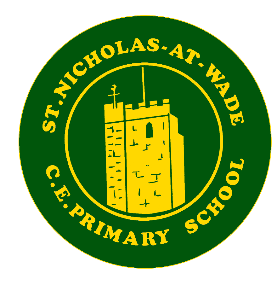 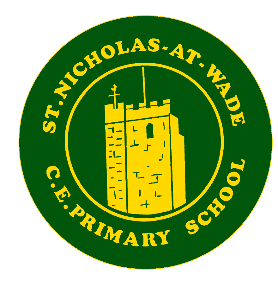 Term 1Term 2Term 3Term 4Term 5Term 5Term 6Cornerstones DriverCornerstones DriverStargazersHola MexicoAlchemy IslandScream MachineScream MachineAllotment/SREAllotment/SREEnrichment / EngageEnrichment / EngageAstrodomeMayan Day – Kent LifeTBCTheme Park TripTheme Park TripFarm VisitFarm VisitGuided ReadingGuided ReadingCosmicHolesThe HighwaymanThe London Eye MysteryThe London Eye MysteryThe London Eye MysterySkelligTalk for WritingTalk for WritingFiction: Description – people, and placesNon-Fiction: DiscussionFiction: Setting and AtmosphereNon- Fiction:InformationFiction: Character and DialogueNon-Fiction: Persuasive argumentFiction: Style & VocabularyNon-Fiction: InstructionsFiction: SuspenseNon-Fiction: Recount (Newspaper)Fiction: SuspenseNon-Fiction: Recount (Newspaper)Fiction: Invented writingNon-Fiction: Invented writingMathsMathsIn every term children will receive additional teaching and recall activities, based on prior learning. In every term children will receive additional teaching and recall activities, based on prior learning. In every term children will receive additional teaching and recall activities, based on prior learning. In every term children will receive additional teaching and recall activities, based on prior learning. In every term children will receive additional teaching and recall activities, based on prior learning. In every term children will receive additional teaching and recall activities, based on prior learning. In every term children will receive additional teaching and recall activities, based on prior learning. MathsMathsWeek 1-2: Number - Place Value Week 3-7: Number - Addition and Subtraction, Multiplication & DivisionWeek 8-11: Number - FractionsWeek 9-12 Number – Converting unitsWeek 1-2: Number - Place Value Week 3-7: Number - Addition and Subtraction, Multiplication & DivisionWeek 8-11: Number - FractionsWeek 9-12 Number – Converting unitsWeek 1-2: Number - RationWeek 3-4: Number - AlgebraWeek 5-8: Number – Decimals, Fractions and Percentages Week 9-10: Measurement - Area, Perimeter and VolumeWeek 11-12: StatisticsWeek 1-2: Number - RationWeek 3-4: Number - AlgebraWeek 5-8: Number – Decimals, Fractions and Percentages Week 9-10: Measurement - Area, Perimeter and VolumeWeek 11-12: StatisticsWeek 1-3: Geometry - Shape Week 4: Geometry - Position and Direction Week 5-12: Number – Themed Projects, Consolidation & Problem SolvingWeek 1-3: Geometry - Shape Week 4: Geometry - Position and Direction Week 5-12: Number – Themed Projects, Consolidation & Problem SolvingWeek 1-3: Geometry - Shape Week 4: Geometry - Position and Direction Week 5-12: Number – Themed Projects, Consolidation & Problem SolvingRERE             CRE ATIONCreation and science: conflicting or complementary?GOSPELWhat would Jesus do?INCARNATION (1/2 lessons)HUMANISMWhat is Humanism?JUDAISMWhat does it mean to be Jewish in Britain today?UNIVERSALWhat can be done to reduce racism? Can religion help?UNIVERSALWhat can be done to reduce racism? Can religion help?       KINGDOM OF GODWhat kind of king is Jesus?ScienceScienceEarth & SpaceLightDescribe the movement of the Earth and other planets relative to the sun in the solar system.Describe the movement of the moon relative to the Earth.Describe the sun, Earth and moon as approximately spherical bodies.Use the idea of the Earth’s rotation to explain day and night and the apparent movement of the sun across the sky.Light: Recognise that light appears to travel in straight lines Use the idea that light travels in straight lines to explain that objects are seen because they give out or reflect light into the eye Explain that we see things because light travels from Living Things and their Habitats: Identify how animals and plants are adapted to suit their environment in different ways and that adaptation may lead to evolution. Describe how living things are classified into broad groups according to common Animals Including Humans: Identify the major parts of the human circulatory system and their functions Choose the most effective approach to record and report results, linking to mathematical knowledge. Discuss how scientific Electricity: Associate the brightness of a lamp or the volume of a buzzer with the number and voltage of cells used in the circuit. Compare and give reasons for variations in how components function, including the brightness of bulbs, the loudness of buzzers and the on/off position of switches. Use recognised symbols when representing a simple circuit in a diagram. light sources to our eyes or from light sources to objects and then to our eyes Use the idea that light travels in straight lines to explain why shadows have the same shape as the objects that cast them.Properties and changes of materialsCompare and group together everyday materials on the basis of their properties, including their hardness, solubility, transparency, conductivity (electrical and thermal), and response to magnetsKnow that some materials will dissolve in liquid to form a solution, and describe how to recover a substance from a solution.Use knowledge of solids, liquids and gases to decide how mixtures might be separated, including through filtering, sieving and evaporating.Give reasons, based on evidence from comparative and fair tests, for the particular uses of everyday materials, including metals, wood and plastic.Demonstrate that dissolving, mixing and changes of state are reversible changes..Explain that some changes result in the formation of new materials, and that this kind of change is not usually reversible, including changes associated with burning and the action of acid on bicarbonate of sodaForcesExplain that unsupported objects fall towards the Earth because of the force of gravity acting between the Earth and the falling object.Identify the effects of air resistance, water resistance and friction, that act between moving surfaces.Recognise that some mechanisms including levers, pulleys and gears allow a smaller force to have a greater effectForcesExplain that unsupported objects fall towards the Earth because of the force of gravity acting between the Earth and the falling object.Identify the effects of air resistance, water resistance and friction, that act between moving surfaces.Recognise that some mechanisms including levers, pulleys and gears allow a smaller force to have a greater effectAnimals including humansDescribe the changes as humans develop to old ageAnimals including humansDescribe the changes as humans develop to old ageHistoryHistory- Learn about an aspect ortheme in British historythat extends pupilschronological knowledgebeyond 1066 – The Space race.Learn about the achievements of theearliest civilisations – an overview of where and when the first civilisationsappeared – Maya Civilisation.----- -- GeographyGeography- Identify the position and significance of latitude, longitude, Equator, Northern Hemisphere, Southern Hemisphere, theTropics of Cancer andCapricorn, Arctic andAntarctic Circle, thePrime/GreenwichMeridian and time zones(including day and night).- Understand geographical similarities and differences through the study of human and physical geography of a region of the United Kingdom, a region in a European country, and a region in North or South America - Human geography,including: types ofsettlement and land use,economic activityincluding trade links, andthe distribution of natural resources including energy, food, minerals and water.- Use maps, atlases, globes and digital/computermapping to locatecountries and describefeatures studied.- Use the 8 points of acompass, 4- and 6-figuregrid references, symbolsand key (including the use of Ordnance Survey maps) to build their knowledge of the United Kingdom and the wider world.- Human geography, including: types ofsettlement and land use, economic activity including trade links, andthe distribution of natural resources including energy, food, minerals andwater.- Human geography, including: types ofsettlement and land use, economic activity including trade links, andthe distribution of natural resources including energy, food, minerals andwater.- Understand geographical similarities and differences through the study of human and physical geography of a region of the United Kingdom, a region in a European country, and a region in North or South America .- Name and locate the counties and cities of the UK, geographical regionsand their identifying human and physical characteristics, key topographical features (including hills, mountains, coasts and rivers), andland - use patterns; and understand how some of these aspects havechanged over time- Describe and understand key aspects of human geography, including:types of settlements and land use, economic activity including tradelinks, and the distribution of natural resources including energy, food,minerals and water.- Understand geographical similarities and differences through the study of human and physical geography of a region of the United Kingdom, a region in a European country, and a region in North or South America .- Name and locate the counties and cities of the UK, geographical regionsand their identifying human and physical characteristics, key topographical features (including hills, mountains, coasts and rivers), andland - use patterns; and understand how some of these aspects havechanged over time- Describe and understand key aspects of human geography, including:types of settlements and land use, economic activity including tradelinks, and the distribution of natural resources including energy, food,minerals and water.ArtArtClay – Day of the Dead skulls Block Printing – Inuit ArtImage EditingImage EditingObservational Drawings – Fruits and VegetablesObservational Drawings – Fruits and VegetablesDesign TechnologyDesign TechnologyRocket launchThemed InvitationsMexican FoodsCircuit BuildingCam mechanisms –Design & create a fairground rideCam mechanisms –Design & create a fairground rideSeasonal plantingSeasonal plantingComputingOnline SafetyHealth, Wellbeing and LifestylePrivacy and SecurityOnline RelationshipsOnline BullyingCopyright and OwnershipManaging Online InformationSelf-Image and IdentitySelf-Image and IdentityOnline ReputationComputingComputingCommunication3D ModellingWeb Page CreationSpreadsheetsVariables in GamesVariables in GamesSensingPEPEimoves – JiveTSC:GymnasticsTSC:GymnasticsTSC:NetballTSC:TennisTSC:TennisTSC:RoundersTSC:MusicCharangaMusicCharangaHappyClassroom Jazz 2A New Year CarolYou’ve Got a FriendMusic and MeMusic and MeReflect, Rewind and ReplayMFL – FrenchMFL – FrenchUnité 8 J’ai trente-deux paquets         Unité 9 Luc et Sophie font les devoirs        Unité 10 C’est délicieux
Unité 11 Je vais aller en vacances           Unité 12 Dans la salle de classe          Unité 13 J’adore le football          Unité 14 Il est grand et grosUnité 8 J’ai trente-deux paquets         Unité 9 Luc et Sophie font les devoirs        Unité 10 C’est délicieux
Unité 11 Je vais aller en vacances           Unité 12 Dans la salle de classe          Unité 13 J’adore le football          Unité 14 Il est grand et grosUnité 8 J’ai trente-deux paquets         Unité 9 Luc et Sophie font les devoirs        Unité 10 C’est délicieux
Unité 11 Je vais aller en vacances           Unité 12 Dans la salle de classe          Unité 13 J’adore le football          Unité 14 Il est grand et grosUnité 8 J’ai trente-deux paquets         Unité 9 Luc et Sophie font les devoirs        Unité 10 C’est délicieux
Unité 11 Je vais aller en vacances           Unité 12 Dans la salle de classe          Unité 13 J’adore le football          Unité 14 Il est grand et grosUnité 8 J’ai trente-deux paquets         Unité 9 Luc et Sophie font les devoirs        Unité 10 C’est délicieux
Unité 11 Je vais aller en vacances           Unité 12 Dans la salle de classe          Unité 13 J’adore le football          Unité 14 Il est grand et grosUnité 8 J’ai trente-deux paquets         Unité 9 Luc et Sophie font les devoirs        Unité 10 C’est délicieux
Unité 11 Je vais aller en vacances           Unité 12 Dans la salle de classe          Unité 13 J’adore le football          Unité 14 Il est grand et grosUnité 8 J’ai trente-deux paquets         Unité 9 Luc et Sophie font les devoirs        Unité 10 C’est délicieux
Unité 11 Je vais aller en vacances           Unité 12 Dans la salle de classe          Unité 13 J’adore le football          Unité 14 Il est grand et gros